										21.07.2022   259-01-03-298					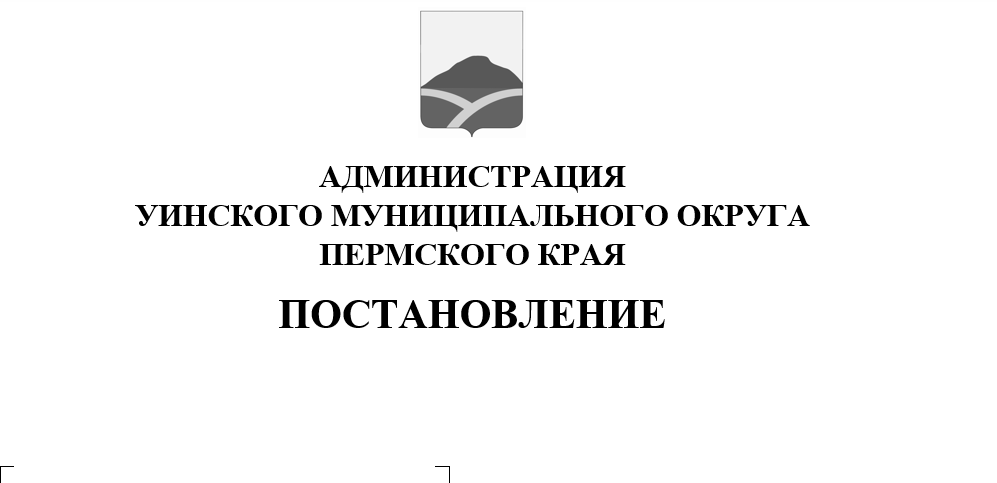 В соответствии с Федеральным законом от 06.10.2003 N 131-ФЗ «Об общих принципах организации местного самоуправления в Российской Федерации», статьей 6 Федерального закона от 10.12.1995 N 196-ФЗ «О безопасности дорожного движения», руководствуясь УставомУинского муниципального округа, администрация Уинского муниципального округа ПОСТАНОВЛЯЕТ:1. Утвердить проекты организации дорожного движения улично-дорожной сети на территории Уинского муниципального округаПермского края  согласно приложению.2. Настоящее Постановление вступает в силу со дня обнародования и подлежит размещению на официальном сайте администрации Уинского муниципального округа (http://uinsk.ru).3. Контроль за исполнением настоящего постановления возложить назаместителя главы администрации Уинского муниципального округа Пермского края Матынову Ю.А.Глава муниципального округа – глава администрации Уинскогомуниципального округа							А.Н. ЗелёнкинПриложение к постановлению администрации Уинского муниципального округа21.07.2022 259-01-03-298№№Наименование документаДата документаНомер документаФормаРазмер КБГолдыри-Орда-Октябрьский-Иштеряки (Уинское) (0км 000м-2км 865м) (Муниципальное)20170000761Проект ОДД1771 Ключевая_Гора-Ломь (Уинское) (0км-000м-21км 817м) (Муниципальное)20170000762Проект ОДД6347Михино-Уинское-Суда (Уинское) (0км 000м - 1км 365м) (Муниципальное)20170000763Проект ОДД1975Михино-Уинское-Чайка (Уинское) (0км 000м-1км 520м) (Муниципальное)20170000764Проект ОДД2531Уинское-Казьмяшка (Уинское) (0км 000м -8км 645м_) (Муниципальное)20170000765Проект ОДД3881Уинское-Кочешовка (Уинское) (0км 000м-12км 528м) (Муниципальное)20170000766Проект ОДД4317Аспа-Большой-Ась (Уинское) (0км 000м-7км 255м) (Муниципальное)20170000767Проект ОДД2547Уинское-В.Сып_(Уинское) (0км 000м -8км 724м) (Муниципальное)20170000768Проект ОДД3642Аспа-Мизево (Уинское) (0км 000м -5км 600м) (Муниципальное)20170000769Проект ОДД3119Уинское-В.Сып-Н.Сып (Уинское) (0км 000м -1км 580м) (Муниципальное)20170000770Проект ОДД1499Суда-Михайловка (Уинское) (0км-000м-14км 230м) (Муниципальное)20170000771Проект ОДД3861Чайка-Телес (Уинское) (0км 000м-7км 897м) (Муниципальное)20170000772Проект ОДД5009Суда-Воскресенское-Телес (Уинское) (0км 000м -5км 430м) (Муниципальное)20170000773Проект ОДД2174Суда-Воскресенское-Иштеряки (Уинское) (0км 000м -18км 734м) (Муниципальное)20170000774Проект ОДД5593Уинское-Деменево-Аспа (Уинское) (0км 000м-1км 630м) (Муниципальное)20170000775Проект ОДД2199Уинское-В.Сып (уч. Уинское -Н.Сып) (0км_000м-14км 516м) (Муниципальное)20170000776Проект ОДД5274Ломь-Первомайский (Уинское) (0км_000м-2км 745м) (Муниципальное)20170000777Проект ОДД1477Суда-Воскресенское-Барсаи(Уинское) (0км_000м-1км 120м) (Муниципальное)20170000778Проект ОДД745Большой Ась-Заозеровка (Уинское) (0км 000м-6км 592м) (Муниципальное)20170000779Проект ОДД1926Уинское-Деменево-Сосновка (0км 000м-1км 414м) (Муниципальное)20170000780Проект ОДД1048Уинское-Деменево-В.Тулва (Уинское) (0км 000м-1км 900м) (Муниципальное)20170000781Проект ОДД817д. Горшковский Выселок ул. Центральная2018б/нПроект ОДД2608д. Кочешовка ул. Центральная2018б/нПроект ОДД3102 д. Шамагулы ул. Луговая, Набережная2018б/нПроект ОДД3299 с. Уинское ул. Свободы.2018б/нПроект ОДД4920 с. Уинское Том 1 с. Уинское ул. Коммунистическая уч. 1, ул. Коммунистическая уч. 2, ул. Коммунистическая уч. 3, ул. Коммунистическая уч. 4, ул. Коммунистическая уч. 5, ул. Коммунистическая уч. 6, ул. Коммунальная уч. 1, ул. Коммунальная уч. 2, ул. Коммунальная уч. 32019б/нПроект ОДД5626с. Уинское Том 2 с. Уинское ул. Светлая, уч. 1, ул. Светлая уч. 2, ул. Молодежная, ул. Космонавтов, ул. Уральская, ул. Ленина, ул. Пряхина уч. 2, ул. Пряхина уч. 2, ул. Пряхина уч. 3, ул. Пряхина уч. 42019б/нПроект ОДД7114